VISITE AU ZOO – Les animaux d’Afrique – FICHE N °8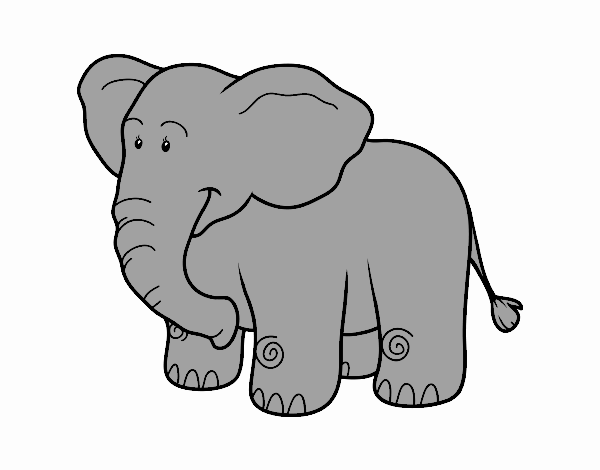 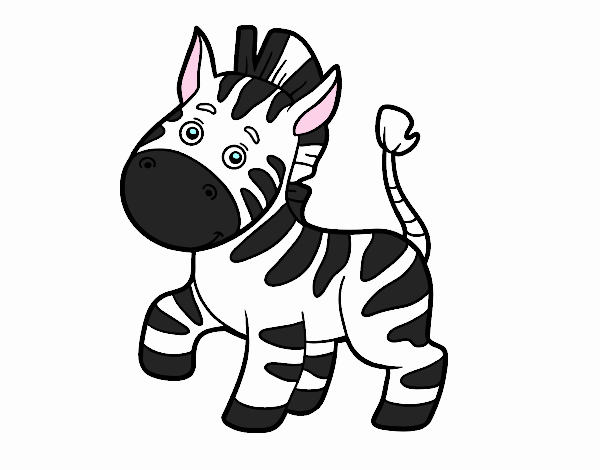 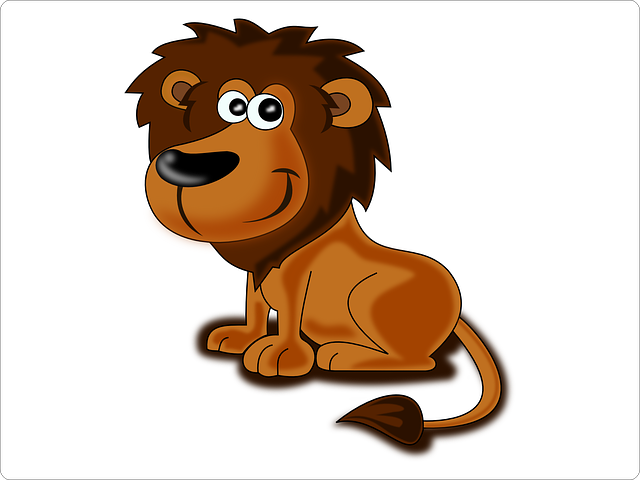 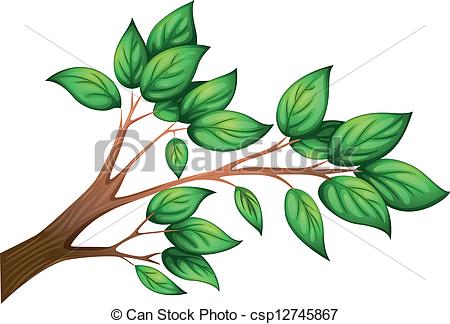 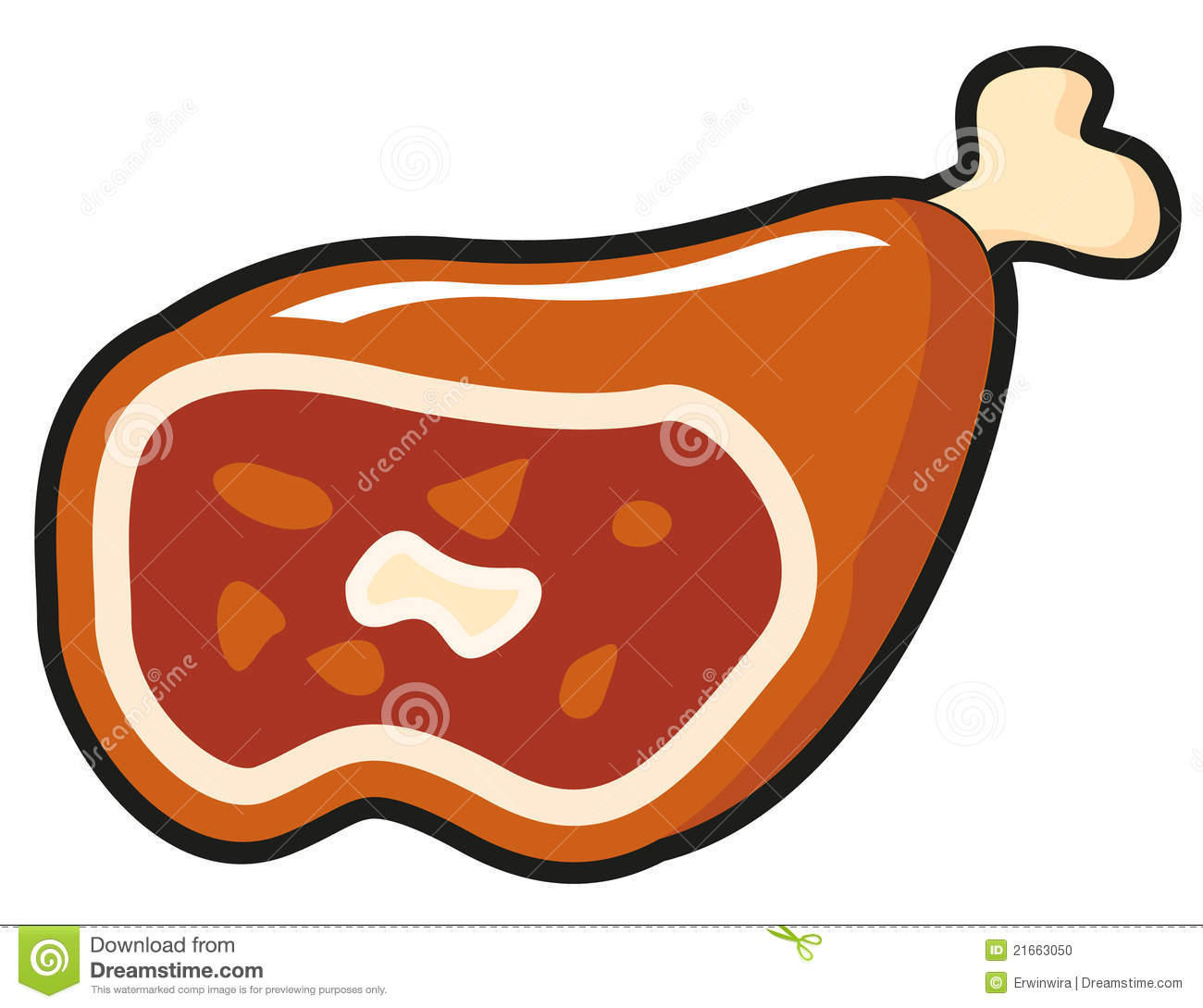 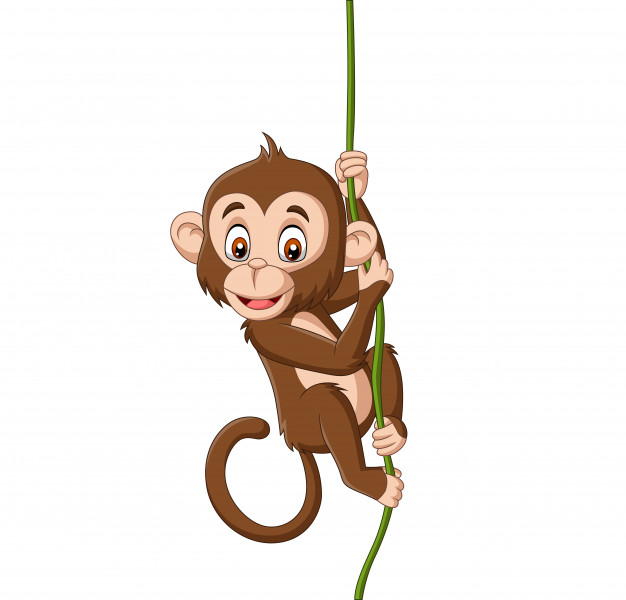 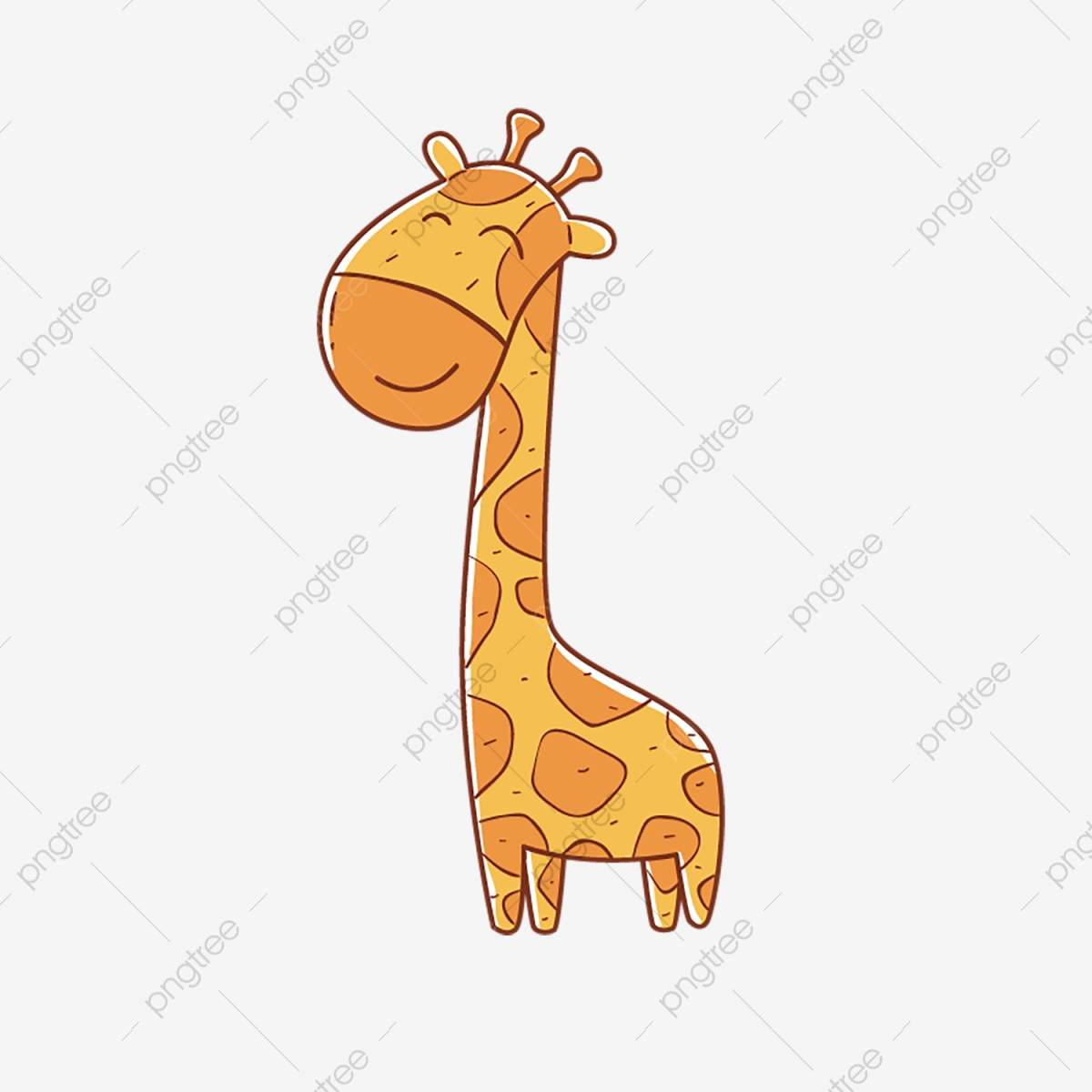 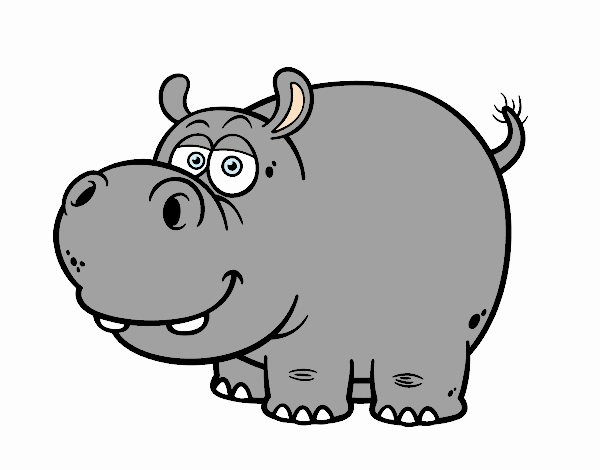 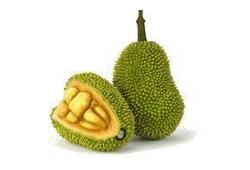 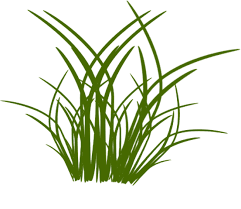 REGLES  DE JEU – VISITE AU ZOO - PSJeu évolutifUn plateau avec un parcoursDes cartes  animaux  à poser dans les enclos  avec de la patafix (possibilité de changer les animaux de leur enclos) afin de se retrouver devant une nouvelle situationDes cartes « nourriture » - (à introduire plus tard)1 dé à réaliser avec 1, 2, 3 pointsPrincipe du jeu de l’oie1ère version :Je lance le dé et j’avance jusqu’à la case arrivée.2ème version :Je lance le dé et j’avance. A chaque fois que je passe devant un enclos, je récupère un objet préalablement  mis sur l’animal visité et je nomme l’animal qui est dans l’enclos3ème version :Je lance le dé et j’avance et cette fois ci, je nourris les animaux, je place ainsi mon étiquette sur l’animal visité. Je nomme toujours l’animal et nomme ce qu’il mange4ème version :Je lance le dé et j’imite le cri de l’animal visité5ème version :Je lance le dé et quand je passe devant l’enclos de l’animal, un adulte me dit le nom en anglais que je peux répéter.Je vous laisse combiner les différentes versions et vous aurez peut-être d’autres idées pour ce jeu.